Муниципальное дошкольное образовательное учреждение №3 «Ивушка»Ярославский муниципальный районКонспект ООД по развитию элементарных математических представленийдля детей младшего дошкольного возраста 3-4 лет«Помощники Лесовичка»                                                                                                          Подготовила воспитатель: Шилова Екатерина Кирилловна2021 г.Тема «Помощники Лесовичка»Образовательная область: Познавательное развитие (формирование элементарных математических представлений)Интеграция образовательных областей:, художественно-эстетическое развитие (музыка), физическое развитие, речевое развитие, «социально-коммуникативное развитие»Возрастная группа: младший дошкольный возраст 3-4 годаЦель: закрепление и обобщение пройденного материала Задачи: Образовательные: закреплять умение различать и называть геометрические фигуры: круг, квадрат, треугольник, понятия «один», «много»;совершенствовать знания детей о высоте и цвете предметовРазвивающие: развивать речь, наблюдательность, мыслительную активность, интерес к математическим знаниям, самостоятельностьВоспитательные: воспитывать чуткое отношение к природе, целеустремленность, трудолюбие, умение доводить начатое дело до конца, умение взаимодействовать в группеМетодические приёмы обучения: Наглядный: геометрические фигуры из картона разных цветов, ёлка – 2 шт., корзинка, муляжи грибовСловесный: Беседа о лесеИгровой: музыкальная играОборудование: интерактивная доска, видеозапись «Письмо от Лесовичка», аудиозапись «Звуки леса», «Автобус» (Железнова), стульяПредварительная работа: беседа о лесе, грибах, просмотр мультипликационного фильма «Лесовичок»Планируемые результаты: умеют различать и называть геометрические фигуры: круг, квадрат, треугольник, понятия «один», «много»; различают предметы по высоте и цветуЛитература 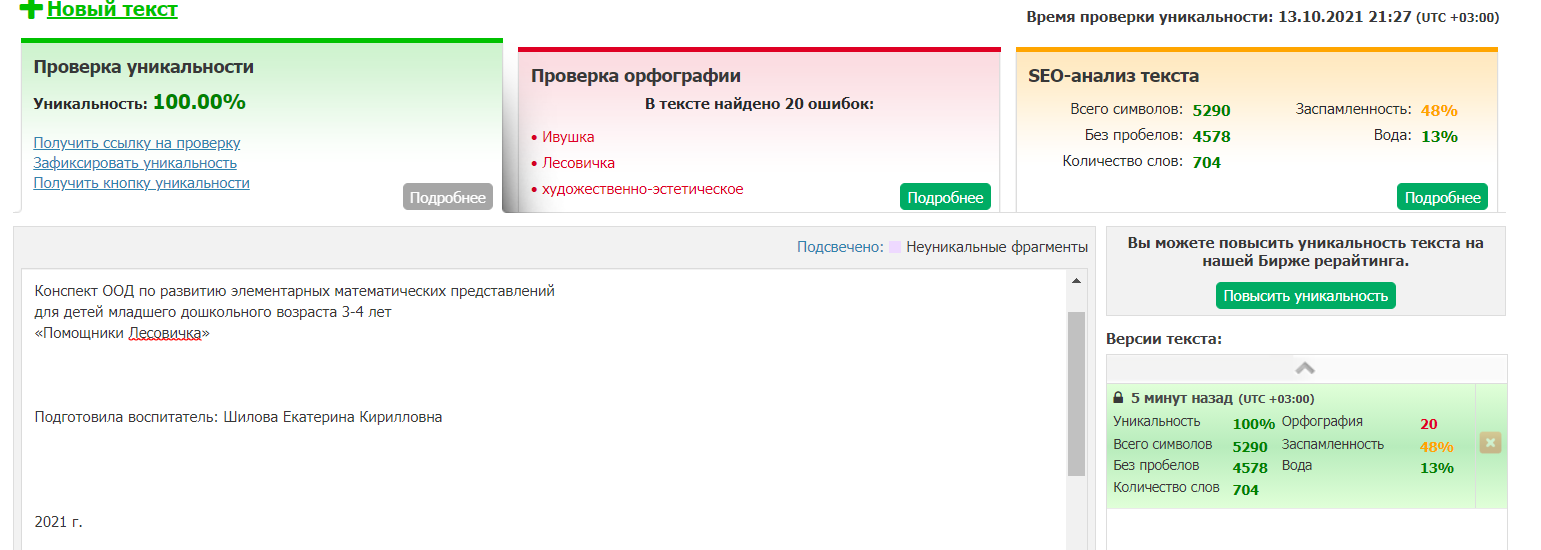 №п/пЭтапы ООДДеятельность педагогаДеятельность детейЦель: Создание условий для возникновения у детей внутренней потребности включения в деятельность, определениецели «детской» деятельностиЦель: Создание условий для возникновения у детей внутренней потребности включения в деятельность, определениецели «детской» деятельностиЦель: Создание условий для возникновения у детей внутренней потребности включения в деятельность, определениецели «детской» деятельностиЦель: Создание условий для возникновения у детей внутренней потребности включения в деятельность, определениецели «детской» деятельности1.Вводный(3 мин)В: Ребята, к нам сегодня на занятие пришли гости, давайте с ними поздороваемся. В: Сегодня утром, у себя на столе я нашла флешку, а на ней записано видео письмо. Хотите узнать от кого оно?(на интерактивной доске появляется видео с изображением Лесовичка)Лесовичок: -Здравствуйте, ребята! Меня зовут, Лесовичок. Я, хозяин леса, слежу за тем, чтобы всем растениям и животным было хорошо. Ребята, у нас в лесу случилась беда, злая Баба Яга заколдовала весь лес и теперь животные остались без еды и запасов на зиму. Мне нужна ваша помощь. Нужно выполнить все задания Бабы Яги и тогда колдовство исчезнет. За каждое выполненное задание вас будет ждать сюрприз.В: Ребята, поможем Лесовичку?  В: Лес от нас находится далеко, поэтому добраться до него я предлагаю нам на автобусе. Занимайте свои места, и мы отправляемся в путь. (звучит музыкальная игра «Автобус» Железновой)Приветствие гостейСмотрят видео письмо, Включаются в игровую ситуациюЦель: Организация познавательной деятельности, с целью актуализации знания и опыта детейЦель: Организация познавательной деятельности, с целью актуализации знания и опыта детейЦель: Организация познавательной деятельности, с целью актуализации знания и опыта детейЦель: Организация познавательной деятельности, с целью актуализации знания и опыта детей2.Основной( 10мин)В: Ребята, посмотрите, как здесь красиво! (Стоят ели и другие деревья, звучит аудиозапись «Звуки леса», под деревьями стоит сундучок)В: Скажите пожалуйста, что вы видите? (из сундука слышится голос Бабы Яги : Ребята, а вот и первое задание для вас: сравните елочки по высоте!) после ответов детей звучат фанфары)В: Молодцы ребята, мы правильно ответили на этот вопрос и за это получаем сюрприз(воспитатель показывает гриб и спрашивает его кол-во)В: Продолжаем наш путь! (из сундука слышится голос Бабы Яги: ха-ха-ха, с первым заданием справились. Посмотрим, как со следующим справитесь, касатки!  Вам нужно пройти по тропинке, но тропинка не простая, а с препятствиями)В: Найдите и покажите геометрическую фигуру: квадрат, треугольник, круг, геометрические фигуры красного цвета т.д (в конце тропинки лежит листочек, а под ним гриб – звучат фанфары)В: Молодцы, ребята и с этим задание мы справились, сколько грибочков мы получили за это задание? В: Ребята, мы с вами немного устали, предлагаю отдохнуть и поиграть в игру.(Музыкальная игра «Передай грибок»)(Слышится голос Бабы Яги: и с этим заданием справились, ну ничего, посмотрим, как с последним справитесь)В: Ребята, сколько грибочков мы получили за первое задание? А за второе? А за игру? Сколько всего у нас получилось грибов?Баба Яга: Молодцы, ребята! Вы справились со всеми моими заданиями, и я расколдовала лес, Лесовичок и все звери вас благодарят! И приготовили для вас угощение!Включаются активную познавательно-речевую деятельностьВыполняют задание,основываясь на имеющемся опыте.Активизируют мыслительные процессы. Цель: Проговаривание детьми условий, которые позволили добиться цели. Подведение итога.Цель: Проговаривание детьми условий, которые позволили добиться цели. Подведение итога.Цель: Проговаривание детьми условий, которые позволили добиться цели. Подведение итога.Цель: Проговаривание детьми условий, которые позволили добиться цели. Подведение итога.3Заключительный   (рефлексия)       (2 мин)В: Ребята, нам пора возвращаться в детский сад! Занимайте свои места в автобусе и отправляемся в обратный путь (звучит музыкальная игра «Автобус» Железновой)В: Вот мы с вами и приехали! Скажите пожалуйста, ребята, где мы с вами сегодня побывали? Как вы считаете, вы справились с заданиями От Бабы Яги?Что вам понравилось больше всего? (спросить несколько детей)- Молодцы, ребята! Спасибо за занятие!Дают оценку своей работе, высказывают свое отношение о совместнойдеятельности, учатся анализировать свою работу